四川大学再生医学研究中心2022年硕士研究生招生复试通知根据《四川大学2022年硕士研究生复试录取工作实施办法》有关规定，经中心研究生招生工作领导小组研究，2022年硕士研究生招生复试安排如下:一、复试形式及时间(1）复试形式为线上远程网络复试。(2）复试时间为3月30日〈周三〉9:30开始(3）复试对象:参加统考初试合格考生;有意愿调剂到本中心的考生。二、远程网络准备为了顺利进行复试，请考生提前做好如下网络视频准备:(1〉复试环境请预备可保持网络通畅、稳定的相对封闭、安静的房间（网络推荐有线方式家用宽带建议100MI以上带宽，同时准备4G/5G热点网络以防网络故障）﹔考生本人应注意着装，保持发型整洁，素颜、露耳，不可佩戴首饰、耳机。复试过程严禁无关人等进入或旁观。(2）软、硬件及网络要求采用双机位视频监控模式。考生应准备个人电脑1台、独立USB摄像头1个、手机1部。原则上摄像头应为高清自动对焦摄像头，分辨率达1080P (1920×1080像素），如摄像头未配备麦克风需另行准备麦克风，如电脑未配置扬声器还需另行准备扬声器。主机位与次机位摆放需保证复试所在地无死角，复试过程中应将电话呼叫转移或开启飞行模式后，仅启用WIFI功能等措施避免电话呼入干扰复试。主机位和次机位应可360度旋转移动进行环境监测，遇主机位意外断网时启用次机位，复试时注意检查电源设备，保证设备和手机有充足的电量供应，联系手机必须保持畅通。(3）视频软件平台为WeLink《简要操作流程见附件1)请考生提前做好调试准备，技术小组将提前与考生逐一确认、连线开展WeLink视频会议演练测试以确保复试正常进行。备用软件平台:腾讯会议，请考生自行下载安装注册。三、提交复试预审电子材料复试前，中心将进行材料预审，考生需将以下“资格预审电子材料”(PDF格式)+"面试PPT""压缩文件命名为:专业_姓名.rar，要求3月27日前发往邮箱rmrcyz@163.com。(1）有效第二代居民身份证;(2）初试准考证（如丢失请登录中国研招网系统打印〉;(3）毕业证（应届生需提供完整注册的学生证)、学位证书;(4)本科学习成绩单（应届生由所在学校教务部门加盖公章，非应届生由考生档案所在单位提供并加盖公章)﹔(5）外语水平证明、发表论文、各项获奖材料证书等;(6）个人简历，包括基本信息、自我评价、专业兴趣及职业规划等;(7）手写签名的《四川大学2021年硕士研究生诚信复试承诺书》;(8）其它材料（按需提交）①现场确认时学历、学籍未通过教育部审核的，需提供学籍、学历认证报告︰应届毕业生提供《教育部学籍在线验证报告》﹔往届毕业生提供《教育部学历证书电子注册备案表》﹔不能在线验证的提供教育部《中国高等教育学历认证报告》﹔持境外学历的提供教育部留学服务中心《国外学历学位认证书>﹔②现场确认时未取得本科学位证书的自考和网络教育考生，需交验本科毕业证书原件并提交《教育部学历证书电子注册备案表》﹔注:所有提交材料将于考生录取到校后审核原件。四、复试内容:(1)每位考生复试时间不低于25分钟，采用"*个人PPT自述(5分钟)+专业能力、英语听说能力、职业素质、综合素质及能力问答形式。(2）全面考核考生对本学科专业理论知识的掌握程度、应用所学的知识分析问题和解决问题的能力，以及对本学科发展动态的了解程度。综合考察考生的专业志趣、专业素养、学习能力和综合素质等。五、成绩计算方法:(1）复试成绩总分为100分，复试成绩应不低于60分，否则视为复试不合格，不予录取。(2）录取总成绩加权公式: S总=S初（百分制)*70%+S复（百分制)*30%六、复试收费标准( 1）参加统考初试合格考生根据《四川省发展和改革委员会四川省财政厅关于规范全省教育系统考试考务行政事业性收费的通知》〈川发改价格〔2012〕641号〉规定研究生招生复试费:每生120元。按照学校相关要求，研究生复试费需在网上缴纳。缴费网址: http://sf.scu.edu.cn/payment/用户名:考生编号密码:1c123456缴费时间: 3月18日-3月21日发票领取:详见网址“关于我校在校学生获取电子缴费票据温馨提示”（2）调剂考生无需缴费。七、体检拟录取公示后，在二级甲等及以上医院进行体检（1寸照片贴体检表〉。体检表寄（送〉到中心截止时间:2022年4月20日前。收件人:孙老师收件地址:四川省成都市武侯区国学巷37号第八教学楼208办公室，电话:028-85422058九、统考上线专业复试名单: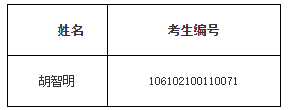 